Kaibab Springs Summary Report Volume 21. Sawmill Spring, 8/02/19	22. Spitz Spring Lower, 6/11/18	43. Stewart Spring, 8/21/19	124. Wild Horse Spring, 5/11/12	145. Willow Spring, 8/29/11	211. Sawmill Spring, 8/02/191. Sawmill Spring, 8/02/19Survey Summary Report, Site ID 782Submitted 6/01/21 by Springs Stewardship InstituteLocation: The Sawmill Spring ecosystem is located in Coconino County in the Upper Verde Arizona 15060202 HUC, managed by the US Forest Service. The spring is located in the Kaibab NF, Williams RD, in the Parks USGS Quad, at 35.28865, -111.95994 measured using a GPS (WGS84, estimated position error 2.13 meters). The elevation is approximately 2219 meters. Andrea Hazelton and Jeri Ledbetter verified the site on 8/02/19 at 10:30. This survey was conducted under a Kaibab Springs project using the Stevens et al. Level 1 protocol.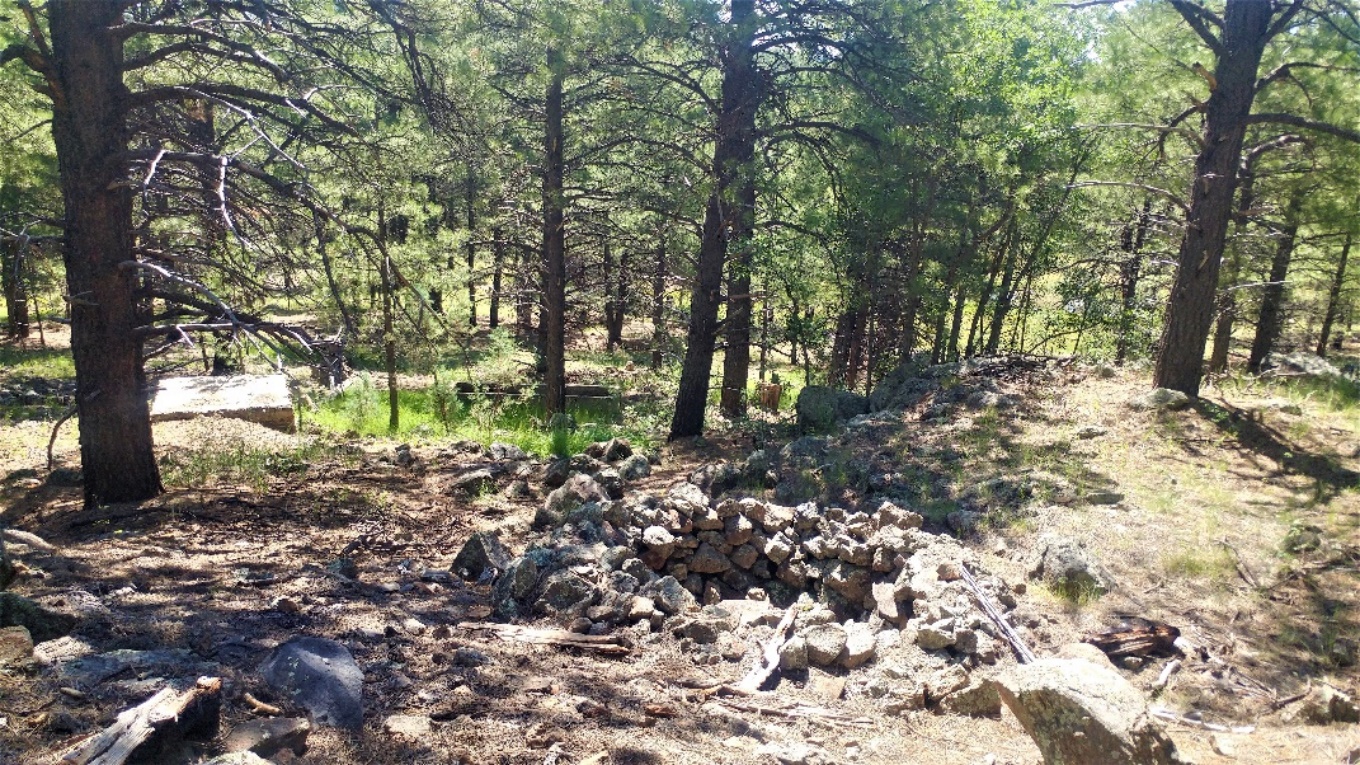 Fig 1.1 Sawmill Spring: Standing above rock catchment: view downhill.
Physical Description: Sawmill Spring is a hillslope/anthropogenic spring. This spring is part of the SSI 4FRI Springs Monitoring Project and is located within a treatment area. This often dry spring emerges from the base of a small basalt escarpment. When this spring is flowing, the seepage fills two cisterns and also emerges from several points along the hillside surrounding the cisterns, supporting two small patches of cienega habitat and sometimes trickling down the rocky hillside. The lower cistern feeds a concrete trough. There is an excavated stock tank approximately 50 meters below the trough, in the draw at the base of the hillslope. As of 2019 it does not appear that any functional infrastructure links the spring to the excavated tank. In September 2019, the surveyor installed a HOBO MX2203 data logger in the upper patch of cienega, approximately 9.2 meters downslope from the uppermost cistern. In May 2020, surveyors secured it to rebar with wire and protected it with PVC. There is a rock covering it. Geomorphology: Sawmill Spring emerges as a seepage or filtration from a igneous, basalt rock layer. The emergence environment is subaerial, with a gravity flow force mechanism. The site receives approximately 97% of available solar radiation, with 6682 Mj annually.
Access Directions: From I-40, exit at Parks Road (exit 178) and drive north on Parks Road for 1/4 mile until it ends in a T. Turn left (west) onto Brannigan Park Rd, which merges with Old Highway 66 after 1/2 mile.  Continue west on Old Highway 66 for less than 1/2 mile and turn north onto County Road 141 (Spring Valley Rd). Travel north on 141 for about 1.3 miles and turn left (west) on E. Lillie J. Ranch Rd. Drive about 1/4 mile and park near the building at the end of the road. Walk north and then west along the old dirt road on the north side of the building. The road leads to the stock tank below the spring, and the hike is about 1 km.Survey Notes: The upper rock catchment has a small amount of standing water. The lids to the catchment and springbox are functioning. The water levels in the functioning springbox are 28 cm below the lower lip. The water levels in the open trough are 42 cm below the top and full of algae. All piping that surveyors observed at this site is dysfunctional. The lowest excavated catchment pond is currently full and occupied by cattle. 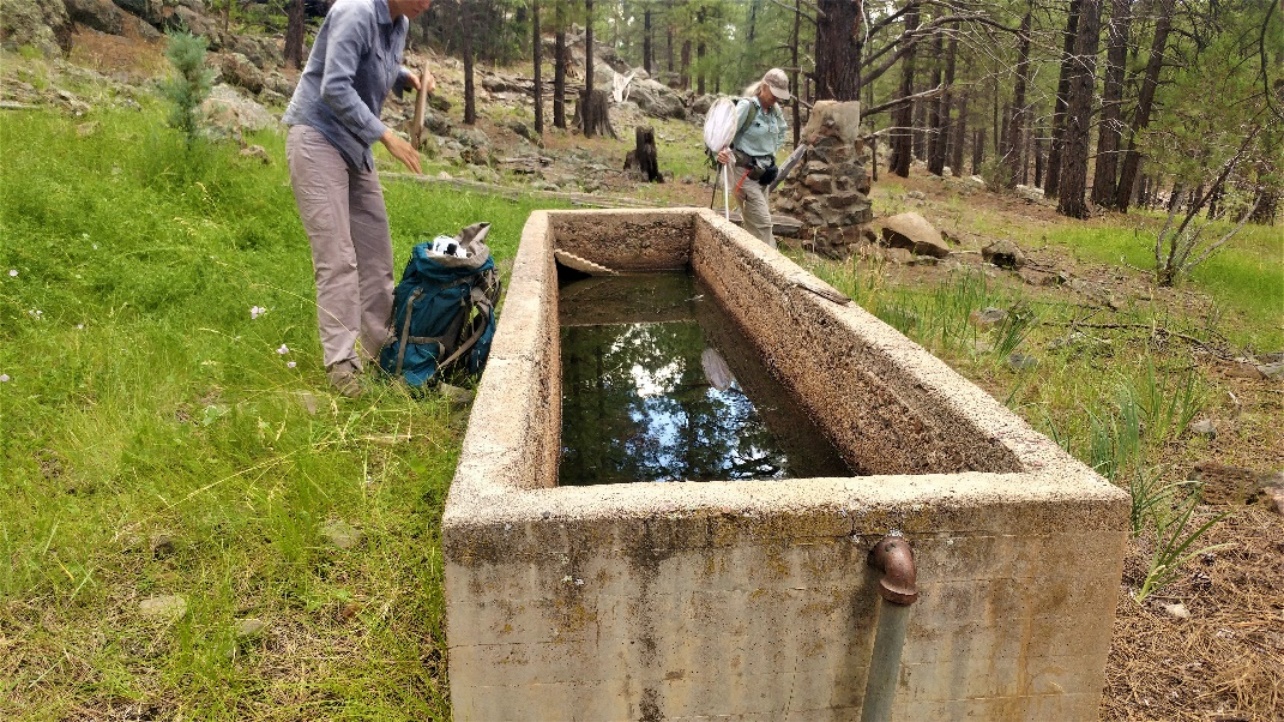 Fig 1.2 Sawmill Spring: View of open water trough with algae2. Spitz Spring Lower, 6/11/182. Spitz Spring Lower, 6/11/18Survey Summary Report, Site ID 770Submitted 6/01/21 by Springs Stewardship InstituteLocation: The Spitz Spring Lower ecosystem is located in Coconino County in the Upper Verde Arizona 15060202 HUC, managed by the US Forest Service. The spring is located in the Kaibab NF, Williams RD, in the Parks USGS Quad, at 35.26033, -111.97510 measured using a GPS (WGS84). The elevation is approximately 2136 meters. John Moeny, Tierney Schipper, Susan Ossim, Emile Sawyer, and Larry Stevens surveyed the site on 6/11/18 for 00:57 hours, beginning at 14:55, and collected data in 10 of 10 categories. This survey was conducted under a Kaibab Springs project using the Stevens et al. Level 2 protocol.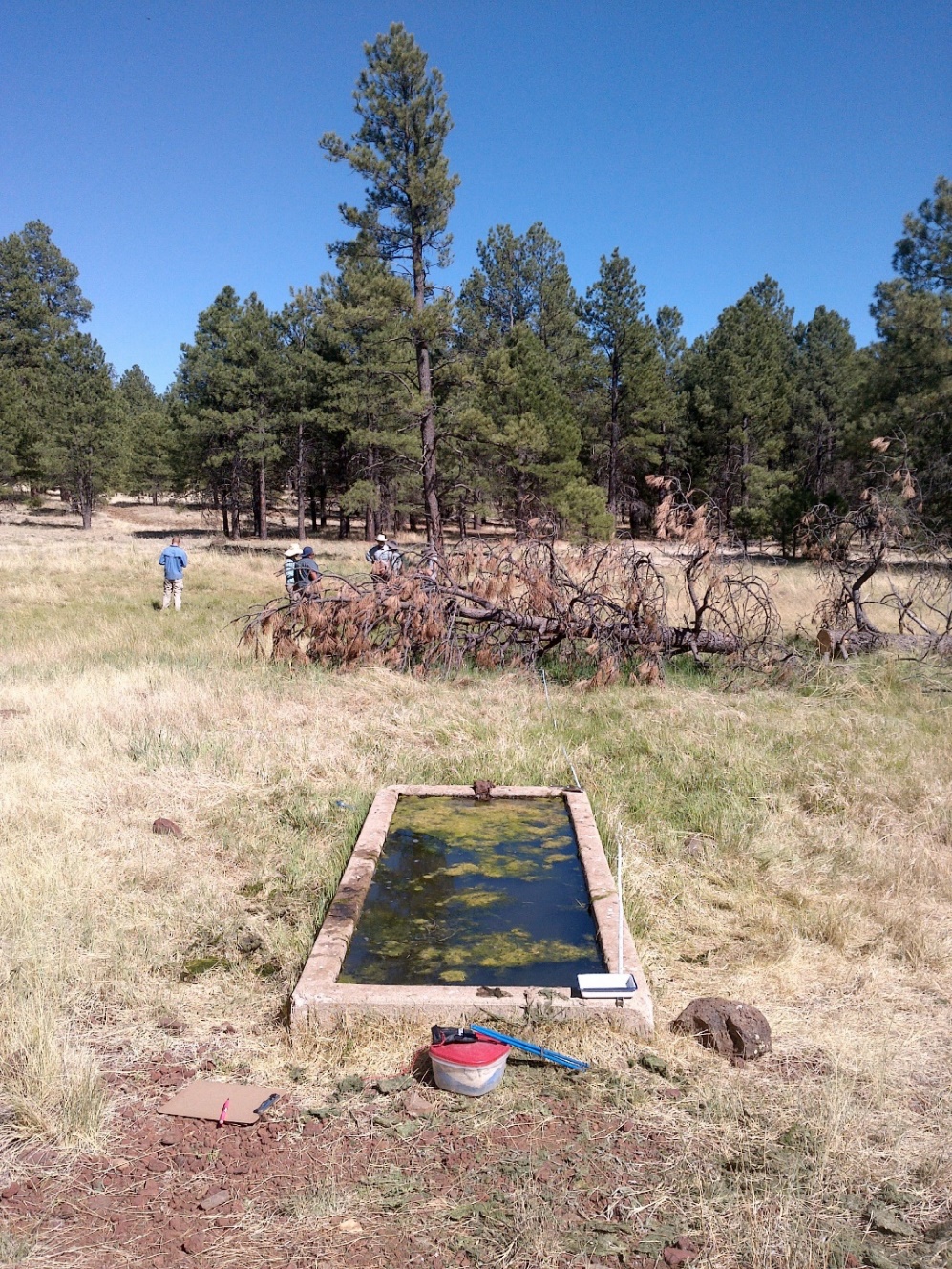 Fig 2.1 Spitz Spring Lower: Looking downslope at the concrete trough, with the wet meadow and wind-blown Ponderosa pine tree in the background.Physical Description: Spitz Spring Lower is a helocrene/anthropogenic spring. This spring is part of the SSI 4FRI Springs Monitoring Project and is located within a treatment area. The spring is near a roadside, in a grassy meadow with ponderosa pines. This spring is developed with a concrete trough, as well as an open round metal tank about 50 meters northeast of the trough. Both of these structures presumably receive water piped from the the springbox 40 meters north of the concrete trough, though there is no piping visible within the site. Outflow from the overflowing concrete trough supports low gradient cienega habitat downslope, as well as a shallow pool when flow is sufficient. On September 22, 2019 a surveyor installed a HOBO MX2203 data logger under a basalt rock at the base of the concrete trough where flow spills over. In May 2020, surveyors secured the Hobo it to rebar with wire about 40 cm downstream of the trough outflow. The microhabitats associated with the spring cover 82 sqm. The site has 2 microhabitats, including A -- a 3 sqm other, B -- a 79 sqm low gradient cienega. The geomorphic diversity is 0.07, based on the Shannon-Weiner diversity index.Table 2.1 Spitz Spring Lower Microhabitat characteristics.Geomorphology: Spitz Spring Lower emerges as a contact from a igneous, rhyolite rock layer. The emergence environment is subaerial, with a gravity flow force mechanism. The site receives approximately 100% of available solar radiation, with 6838 Mj annually.Access Directions: From I-40, exit at Parks Road (exit 178) and drive north on Parks Road for 1/4 mile until it ends in a T. Turn left (west) onto Brannigan Park Rd, which merges with Old Highway 66 after 1/2 mile. Continue west on Old Highway 66 for 2.1 miles. Turn south onto Spitz Spring Rd and park immediately on the side of the road. The spring is immediately southwest of this intersection.Survey Notes: This site is in a dry, drought-stressed forest. Surveyors observed a wind-thrown ponderosa pine in the wet meadow about 13 m downslope of the spring box. There was trampled soil and pedestals throughout the wet meadow. Flow: Surveyors measured a flow of 0.0027 liters/second, using a timed flow volume capture method. Flow was measured at the outflow of concrete tank, where discharge was gathered at the pipe. This spring is perennial. Water Quality: There was stagnant tank water with mixed inflow. The water quality was collected at the concrete tank. Location 1: at another location in other at 15:15.Table 2.2 Spitz Spring Lower Water Quality Measurements.Flora: Surveyors identified 11 plant species at the site, with 0.1341 species/sqm. These included 9 native and 1 nonnative species; the native status of 1 species remains unknown.  Table 2.3 Spitz Spring Lower Cover Type.Table 2.4 Spitz Spring Lower Vegetation % Cover in Microhabitats.Fauna: Surveyors collected or observed 4 terrestrial invertebrate taxa and 6 vertebrate taxa.Table 2.5 Spitz Spring Lower Invertebrates.Table 2.6 Spitz Spring Lower Vertebrates.Assessment: Assessment scores were compiled in 5 categories and 33 subcategories, with 9 null condition scores, and 9 null risk scores. Aquifer functionality and water quality are poor with limited restoration potential (average condition score 2.8) and there is low risk (average risk score 2.8). Geomorphology condition is poor with limited restoration potential (average condition score 2) and there is moderate risk (average risk score 3.8). Habitat condition is moderate with some restoration potential (average condition score 3) and there is moderate risk (average risk score 3). Biotic integrity is moderate with some restoration potential (average condition score 3.3) and there is moderate risk (average risk score 3). Human influence of site is moderate with some restoration potential (average condition score 3.7) and there is moderate risk (average risk score 3). Overall, the site condition is moderate with some restoration potential and there is moderate risk. Table 2.7 Spitz Spring Lower Assessment Scores. Condition scores range from 0 (extremely poor condition) to 6 (pristine condition) and risk scores range from 0 (no risk to the site) to 6 (extreme risk to the site). Management Recommendations: Surveyors recommend occasional monitoring to help determine the climate sensitivity and sustainability of the springs ecosystem.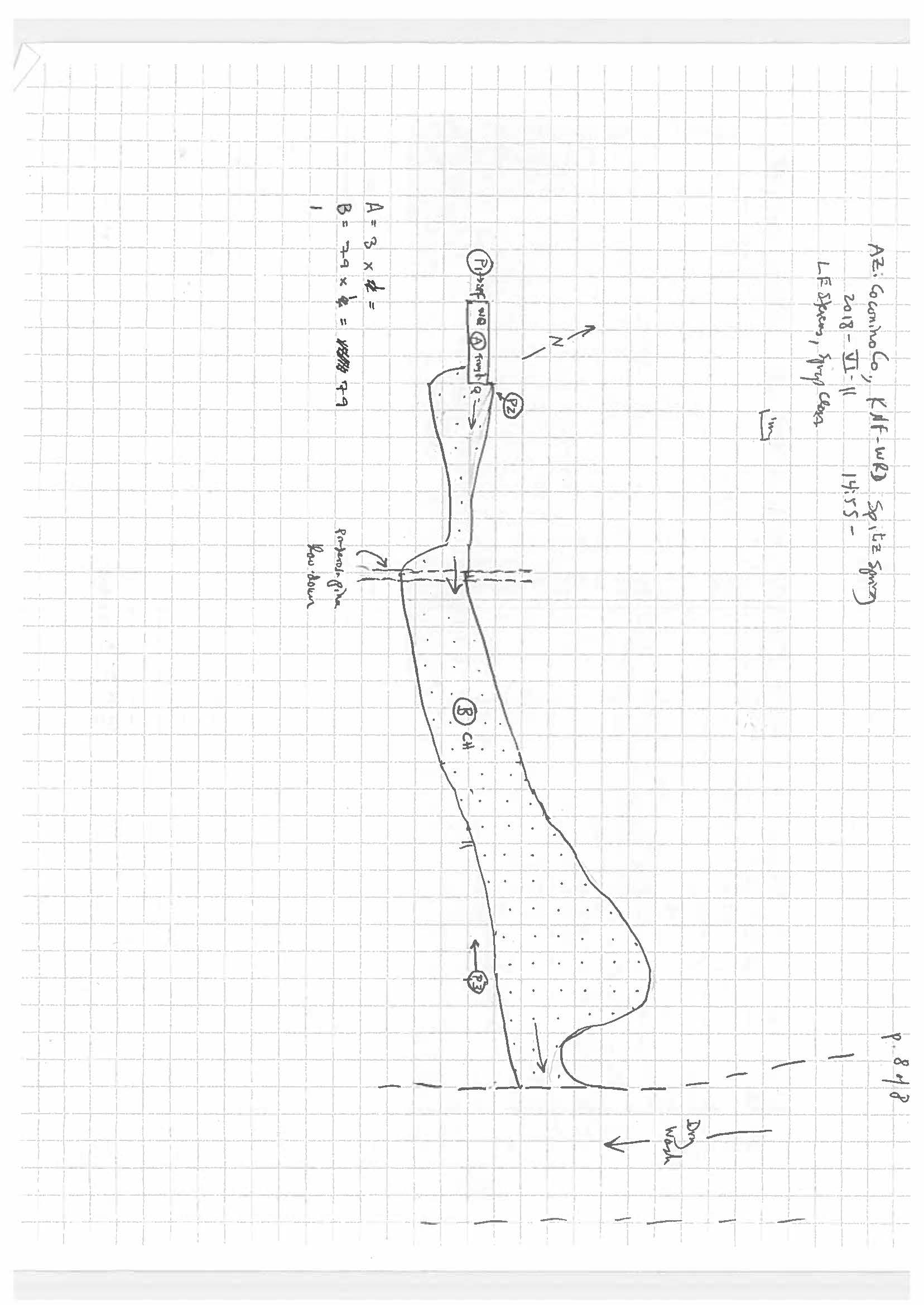 Fig 2.2 Spitz Spring Lower Sketchmap.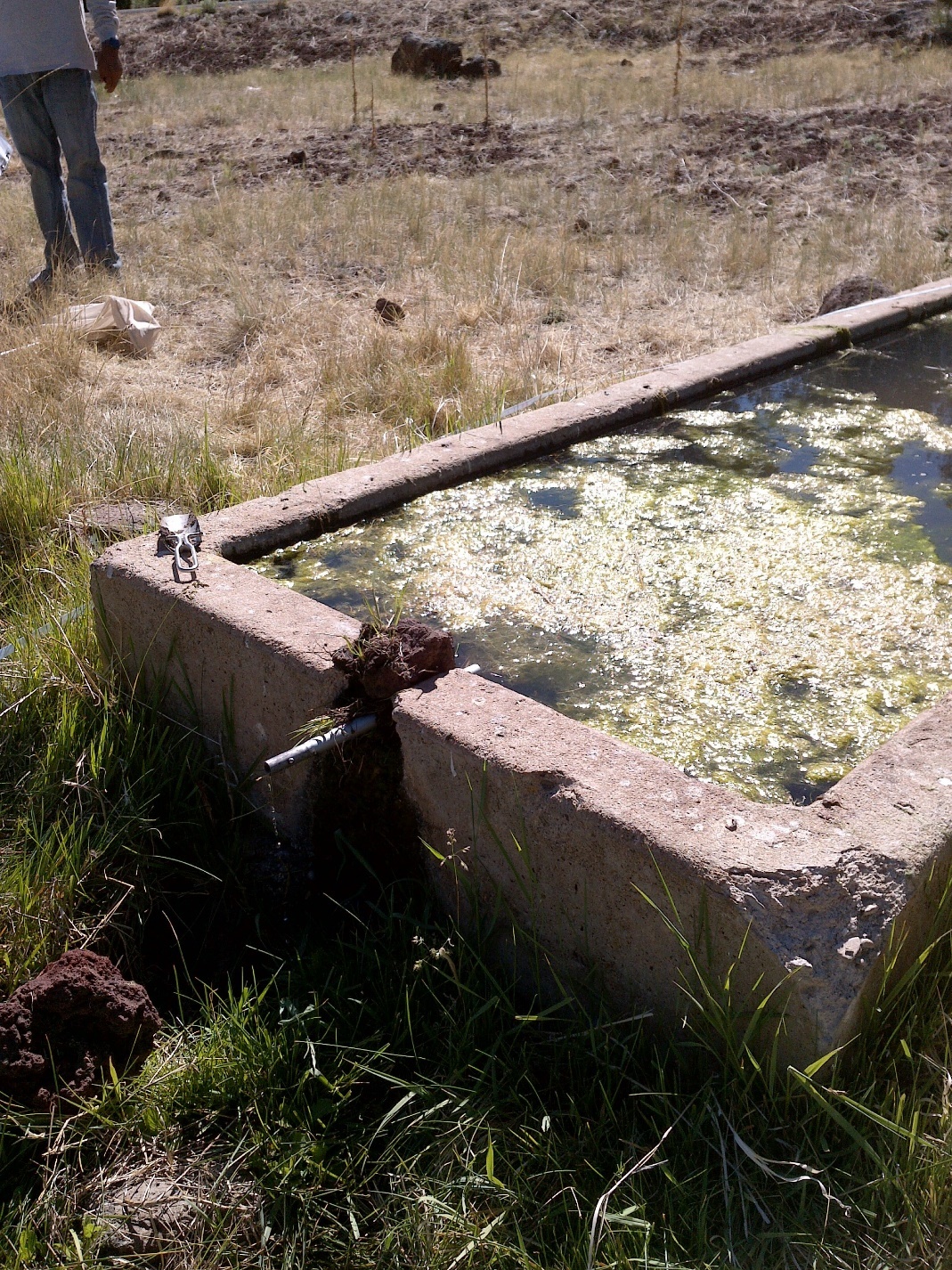 Fig 2.3 Spitz Spring Lower: View of the tank water volume.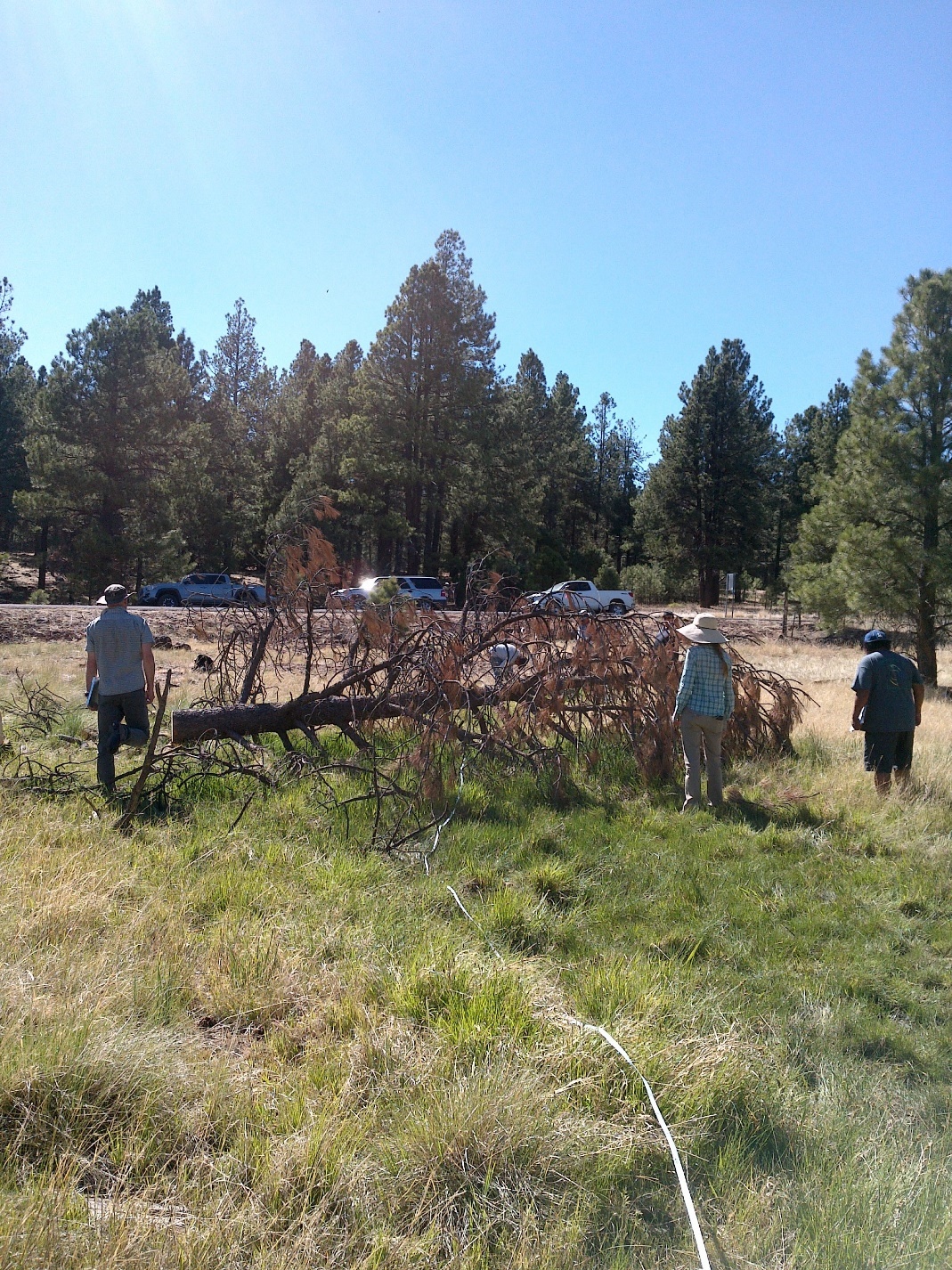 Fig 2.4 Spitz Spring Lower: View of the wet meadow from 25 meters downslope of the concrete trough.3. Stewart Spring, 8/21/193. Stewart Spring, 8/21/19Survey Summary Report, Site ID 781Submitted 6/01/21 by Springs Stewardship InstituteLocation: The Stewart Spring ecosystem is located in Coconino County in the Upper Verde Arizona 15060202 HUC, managed by the US Forest Service. The spring is located in the Kaibab NF, Williams RD, in the May Tank Pocket USGS Quad, at 35.10677, -112.15804 measured using a GPS (WGS84, estimated position error 3 meters). The elevation is approximately 1962 meters. Alek Mendoza, Katherine Williams, and Emma Williams verified the site on 8/21/19 at 16:50. This survey was conducted under a Kaibab Springs project using the Stevens et al. Level 1 protocol.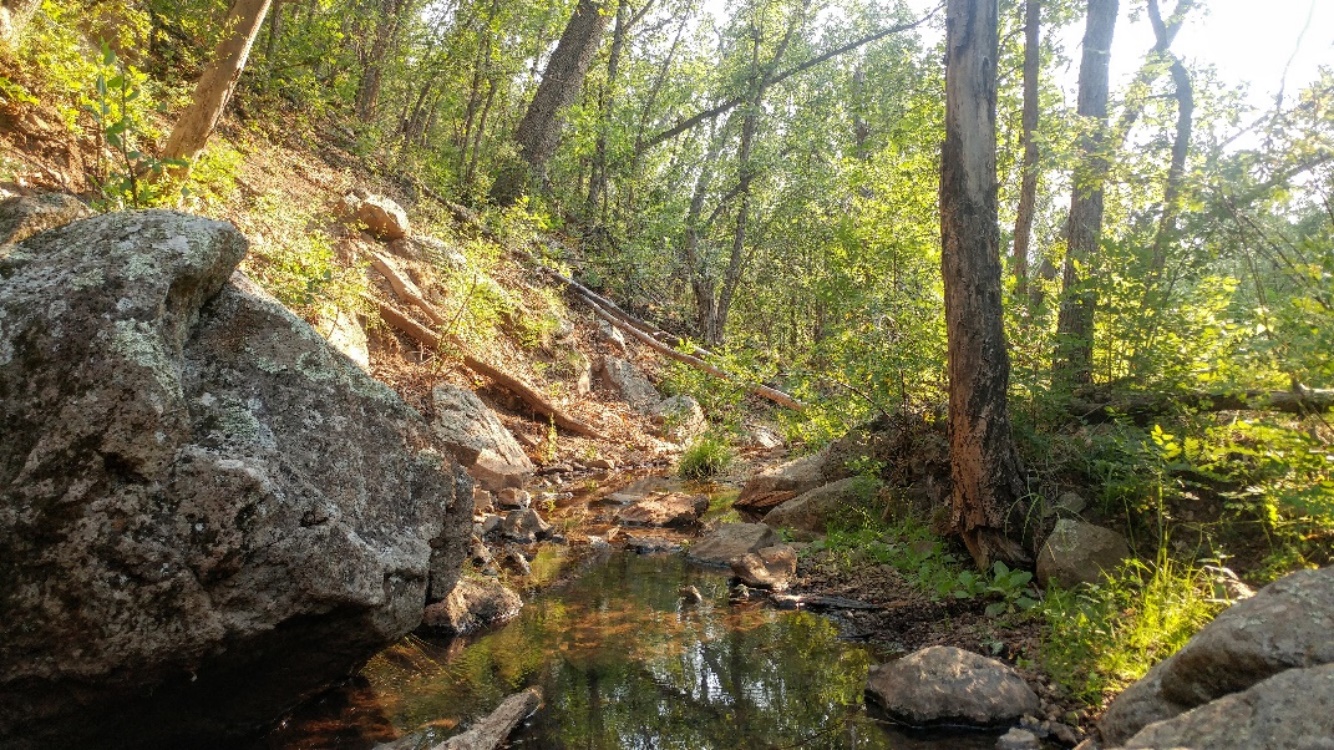 Fig 3.1 Stewart Spring: View from the first pool in the channel looking downstream.Physical Description: Stewart Spring is a hillslope/rheocrene spring. This named spring is depicted on the DRG, and was included in the AZ State Land Office shapefile. The spring discharges from a hillside into a main drainage channel. Two separate seeps are present. There is dysfunctional piping coming from the hillside that crossed the channel. Geomorphology: Stewart Spring emerges as a fracture from a igneous, basalt rock layer. The emergence environment is subaerial, with a gravity flow force mechanism. Access Directions: From S Perkinsville Rd (CR-73), turn onto NF-354 and travel south for 1 mi to NF-57. Continue on NF-57 for 1.2 miles keeping south. The spring is located 180 m due SE in the drainage.Survey Notes: After assessing the site, surveyors found the spring source to be on the hillslope. The primary spring type is now changed from a rheocrene to a hillslope. 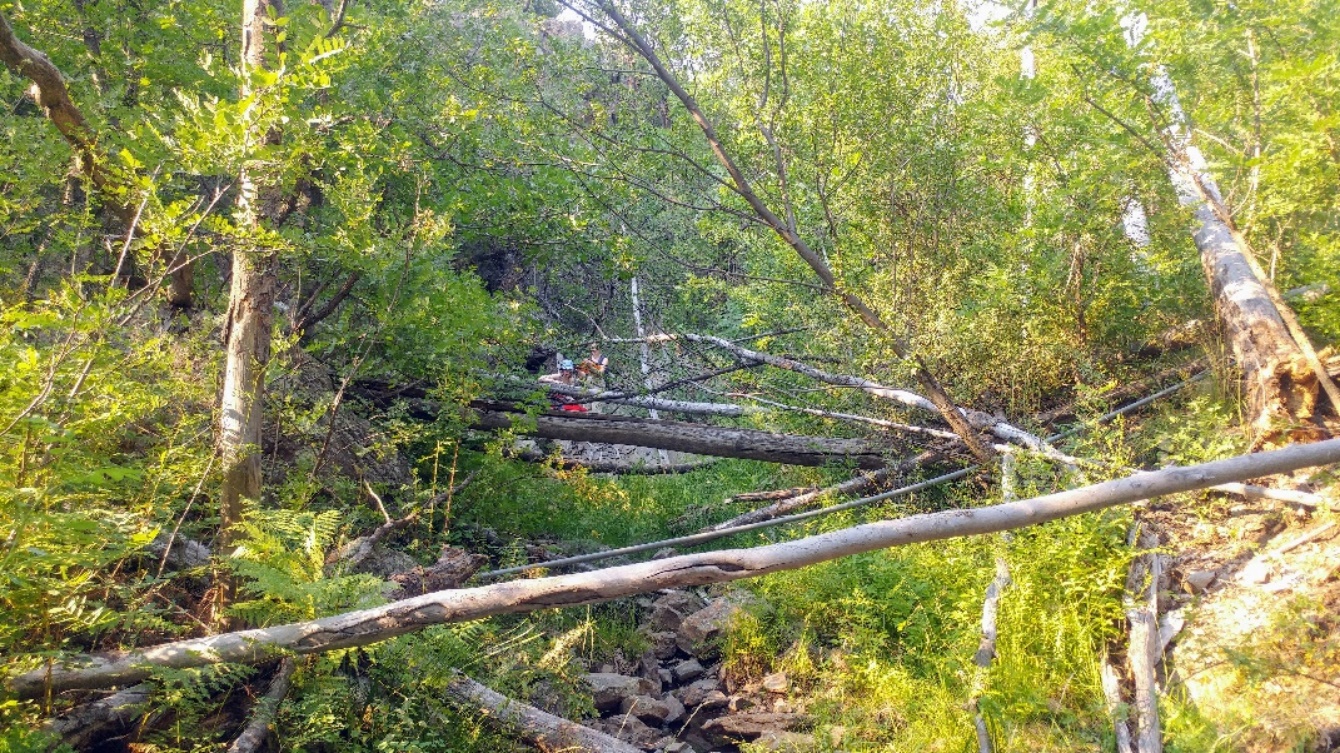 Fig 3.2 Stewart Spring: View approximately 10 meters down the first source pool looking upstream.4. Wild Horse Spring, 5/11/124. Wild Horse Spring, 5/11/12Survey Summary Report, Site ID 779Submitted 6/01/21 by Springs Stewardship InstituteLocation: The Wild Horse Spring ecosystem is located in Coconino County in the Upper Verde Arizona 15060202 HUC, managed by the US Forest Service. The spring is located in the Kaibab NF, Williams RD, in the May Tank Pocket USGS Quad, at 35.09095, -112.16450 measured using a GPS (NAD83, estimated position error 4 meters). The elevation is approximately 2041 meters. Larry Stevens, Jeri Ledbetter, Anya Fayfer, and Marguerite Hendrie surveyed the site on 5/11/12 for 01:10 hours, beginning at 13:05, and collected data in 9 of 10 categories. This survey was conducted under a Kaibab Springs project using the Stevens et al. Level 2 protocol.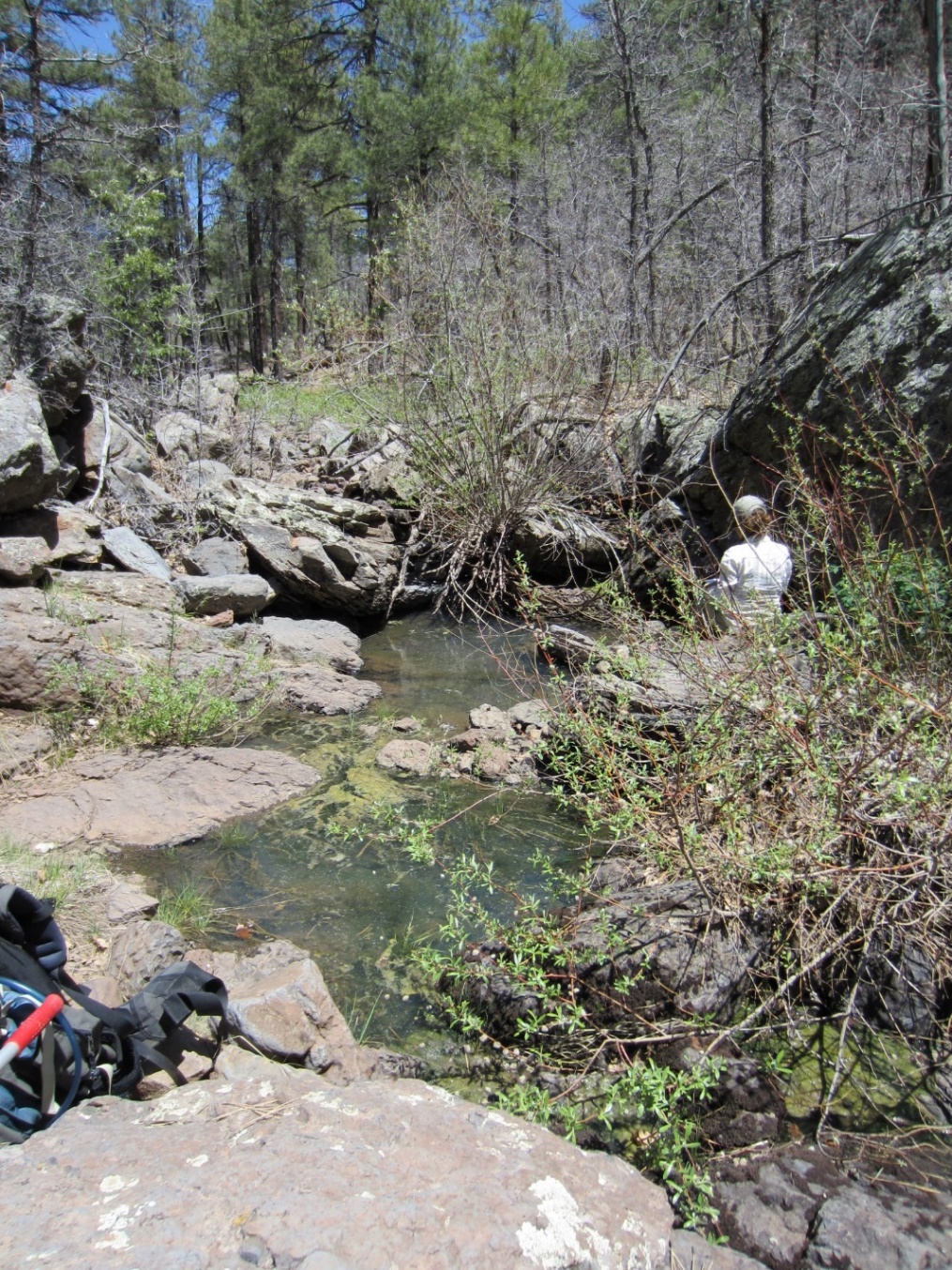 Fig 4.1 Wild Horse Spring: View of the poolPhysical Description: Wild Horse Spring is a rheocrene spring that emerges from a basalt flow in a primarily bedrock runoff-dominated channel in a rocky-forested canyon. The microhabitats associated with the spring cover 77 sqm. The site has 2 microhabitats, including A -- a 7 sqm channel, B -- a 70 sqm terrace. The geomorphic diversity is 0.13, based on the Shannon-Weiner diversity index.Table 4.1 Wild Horse Spring Microhabitat characteristics.Geomorphology: Wild Horse Spring emerges as a seepage or filtration from a igneous, basalt rock layer. The emergence environment is subaerial, with a gravity flow force mechanism. The site receives approximately 82% of available solar radiation, with 5657 Mj annually.Access Directions: Please examine a map closely before proceeding to this site. Some of the roads listed below may be closed or not accessible. Take County Rd 73 (S Perkinsville Rd) south from Williams, AZ to Forest Rd 57. Turn left on FR 57 (Bear Springs Rd). Turn right onto FR 4216A (Overland Rd), then right onto FR 4218G, then right onto FR 417H (to stay on FR 4218G. Turn right onto FR 4219. Continue on FR 4219A for ~0.6 miles. Spring is south of the road, approximately 0.25 miles.Survey Notes: This spring is subject to heavy runoff.  There is little evidence of human activities at the site, but trails and roads nearby are heavily logged and burned 50-100 years ago. Flow: Surveyors measured a flow of 0.03400 liters/second, using a timed flow volume capture method. Flow was adjusted for an estimate of 1.00% of site flow capture. Flow measurements were taken in channel constriction, 10 m from upper pool. Water Quality: Water quality measurements were taken in the upper pool at a 2.5 cm depth. Table 4.2 Wild Horse Spring Water Quality Measurements.Flora: Larry Stevens was the botanist. Surveyors identified 18 plant species at the site, with 0.2338 species/sqm. These included 15 native and 2 nonnative species; the native status of 1 species remains unknown.  Table 4.3 Wild Horse Spring Cover Type.Table 4.4 Wild Horse Spring Vegetation % Cover in Microhabitats.Fauna: Surveyors collected or observed 8 aquatic and 26 terrestrial invertebrate taxa and 2 vertebrate taxa.Table 4.5 Wild Horse Spring Invertebrates.Table 4.6 Wild Horse Spring Vertebrates.Assessment: Assessment scores were compiled in 6 categories and 42 subcategories, with 0 null condition scores, and 1 null risk scores. Aquifer functionality and water quality are good with significant restoration potential (average condition score 4.2) and there is negligible risk (average risk score 1). Geomorphology condition is good with significant restoration potential (average condition score 4.4) and there is negligible risk (average risk score 1.8). Habitat condition is good with significant restoration potential (average condition score 4) and there is negligible risk (average risk score 1.8). Biotic integrity is good with significant restoration potential (average condition score 4.6) and there is low risk (average risk score 1.9). Human influence of site is very good with excellent restoration potential (average condition score 5.3) and there is negligible risk (average risk score 1.6). Administrative context status is moderate with some restoration potential and there is low risk. Overall, the site condition is good with significant restoration potential and there is negligible risk. Table 4.7 Wild Horse Spring Assessment Scores. Condition scores range from 0 (extremely poor condition) to 6 (pristine condition) and risk scores range from 0 (no risk to the site) to 6 (extreme risk to the site). Management Recommendations: This is likely a naturally ephemeral spring, and therefore of lower significance to management.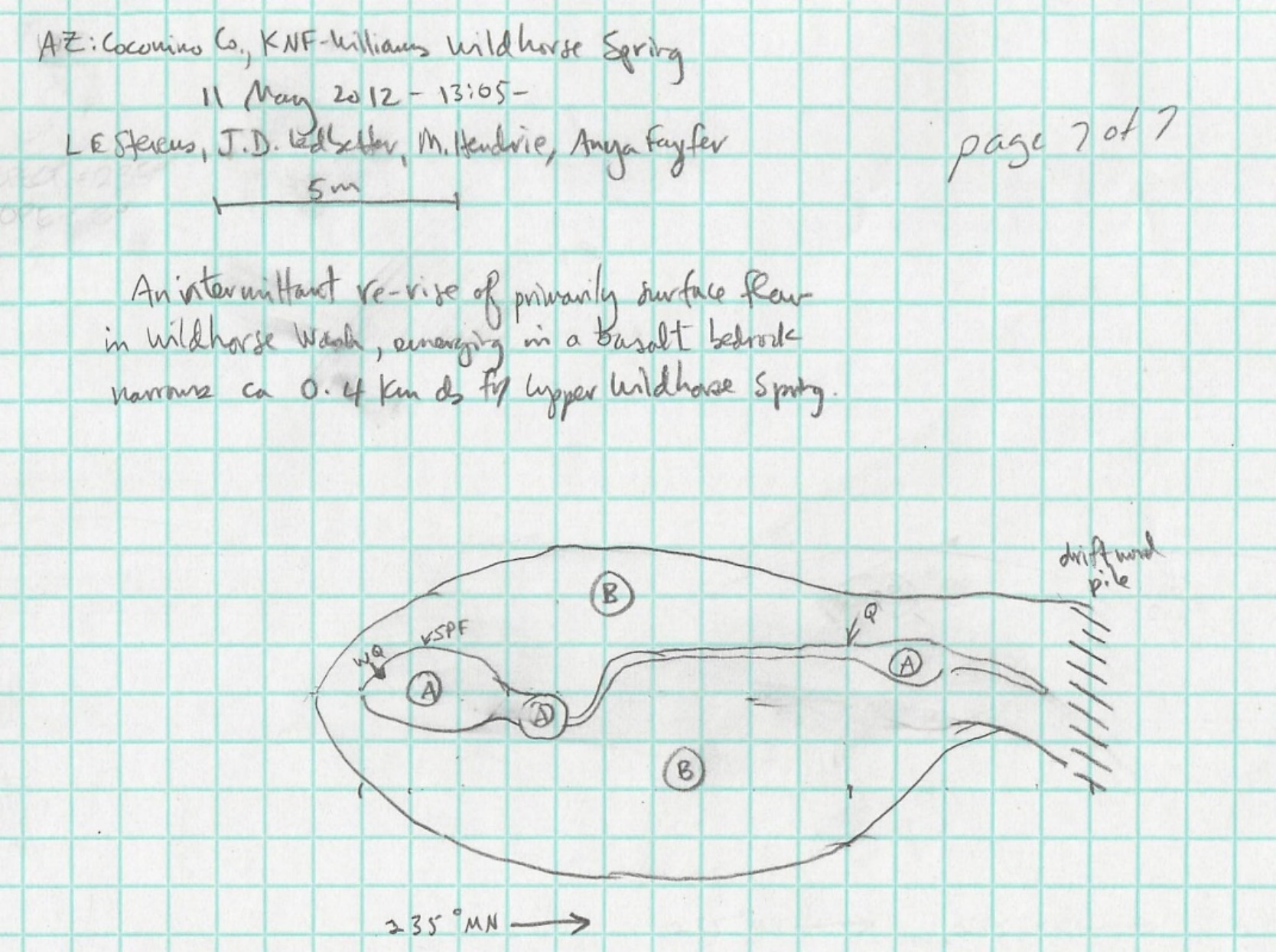 Fig 4.2 Wild Horse Spring Sketchmap.5. Willow Spring, 8/29/115. Willow Spring, 8/29/11Survey Summary Report, Site ID 640Submitted 6/01/21 by Springs Stewardship InstituteLocation: The Willow Spring ecosystem is located in Coconino County in the Upper Verde Arizona 15060202 HUC, managed by the US Forest Service. The spring is located in the Kaibab NF, Williams RD, in the Davenport Hill USGS Quad, at 35.13389, -112.02822 measured using a GPS (NAD83, estimated position error 3 meters). The elevation is approximately 1980 meters. Larry Stevens and Jeri Ledbetter surveyed the site on 8/29/11 for 02:00 hours, beginning at 13:15, and collected data in 7 of 10 categories. This survey was conducted under a Kaibab Springs project using the Stevens et al. Level 2 protocol.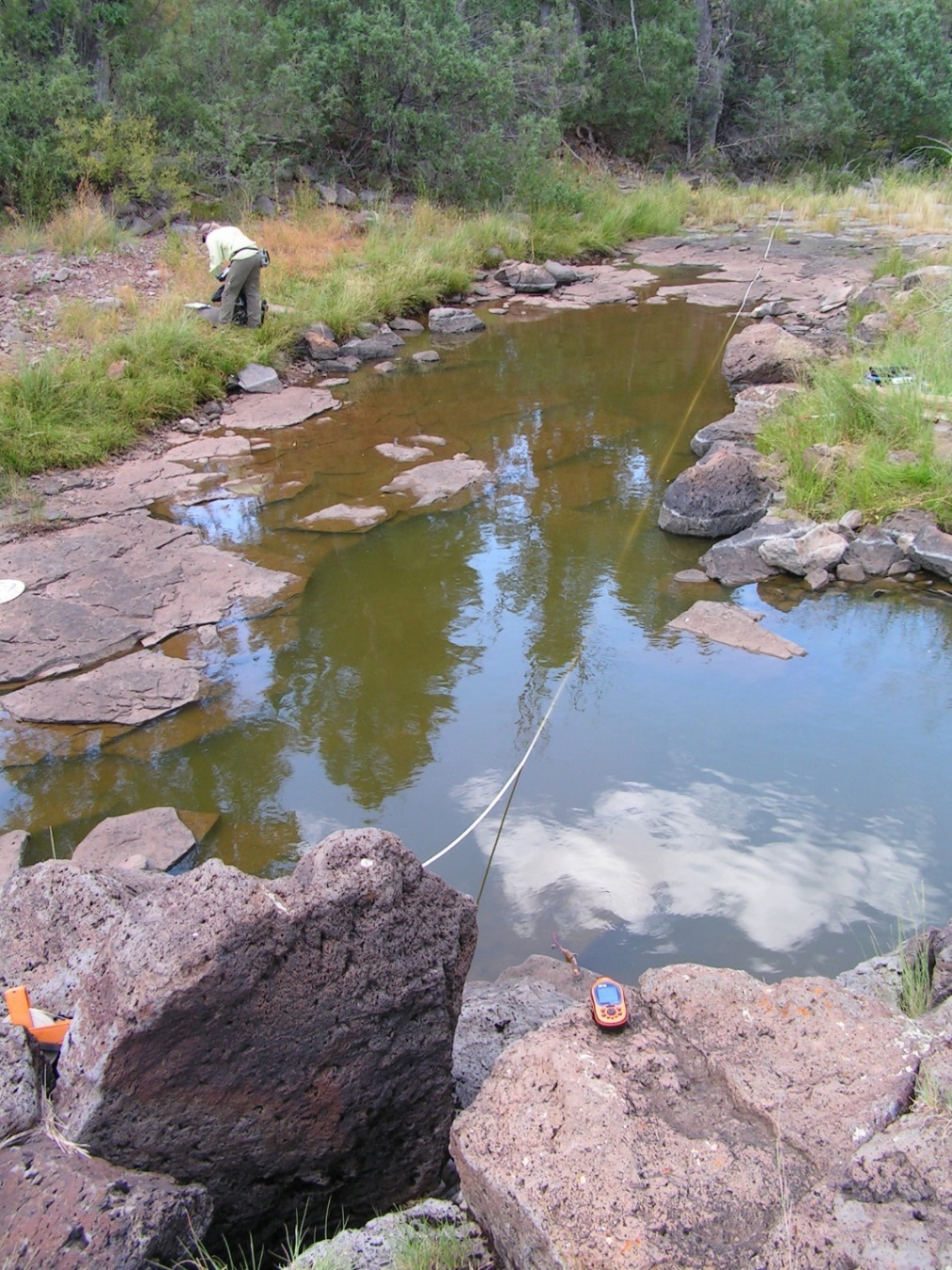 Fig 5.1 Willow Spring.Physical Description: Willow Spring is a rheocrene/limnocrene spring. This is a small pool-forming perennial spring, or a tinaja, emerging from a basalt ledge orifice. It emerges in a dynamic channel that is subject to heavy surface runoff that flows into Sycamore Canyon. The microhabitats associated with the spring cover 720 sqm. The site has 4 microhabitats, including A -- a 100 sqm pool, B -- a 75 sqm backwall, C -- a 190 sqm terrace, D -- a 355 sqm terrace. The geomorphic diversity is 0.53, based on the Shannon-Weiner diversity index.Table 5.1 Willow Spring Microhabitat characteristics.Geomorphology: Willow Spring emerges as a seepage or filtration from the basalt flow, a igneous, basalt rock layer. The emergence environment is subaerial, with a gravity flow force mechanism. The site receives approximately 100% of available solar radiation, with 7324 Mj annually.
Access Directions: Please examine a map closely before proceeding to this site. Some of the roads listed below may be closed or not accessible. Take County Rd 73 (S Perkinsville Rd) south from Williams, AZ to Forest Rd 110 (Prairie Edge Rd). Turn left onto Forest Rd 110. Turn left onto Forest Rd 747. Turn right onto Forest Rd 14. Turn left onto Davenport Hill Rd (Forest Rd 109). Continue ~100 meters; the spring is east of Davenport Hill Rd, approximately 200 meters.
Survey Notes: The water is murky with suspended algal growth, and the pool shows signs of having been 10 cm deeper in the past two months, and flowing out the downstream end.  The spring inflow if any, must be subaqueous, but water is likely surface dominated.  Crayfish are abundant. Flow: There was no outflow from this spring at the time, but there was evidence of recent outflow. This spring is perennial, with a neorefugium persistence. Surveyors were unable to measure flow because there was no outflow.Water Quality: There were no water quality measurements taken as the water was probably heavily influenced by surface flow. Flora: Larry Stevens was the botanist. Surveyors identified 49 plant species at the site, with 0.0681 species/sqm. These included 34 native and 11 nonnative species; the native status of 4 species remains unknown.  Table 5.2 Willow Spring Cover Type.Table 5.3 Willow Spring Vegetation % Cover in Microhabitats.Fauna: Surveyors collected or observed 14 aquatic and 33 terrestrial invertebrate taxa and 6 vertebrate taxa.Table 5.4 Willow Spring Invertebrates.Table 5.5 Willow Spring Vertebrates.
Assessment: Assessment scores were compiled in 6 categories and 42 subcategories, with 0 null condition scores, and 1 null risk scores. Aquifer functionality and water quality are good with significant restoration potential (average condition score 4.3) and there is moderate risk (average risk score 3). Geomorphology condition is good with significant restoration potential (average condition score 4.8) and there is negligible risk (average risk score 1.4). Habitat condition is good with significant restoration potential (average condition score 4.2) and there is negligible risk (average risk score 1.6). Biotic integrity is moderate with some restoration potential (average condition score 3.4) and there is moderate risk (average risk score 3.8). Human influence of site is good with significant restoration potential (average condition score 4.6) and there is negligible risk (average risk score 1.6). Administrative context status is good with significant restoration potential and there is negligible risk. Overall, the site condition is good with significant restoration potential and there is low risk. 
Table 5.6 Willow Spring Assessment Scores. Condition scores range from 0 (extremely poor condition) to 6 (pristine condition) and risk scores range from 0 (no risk to the site) to 6 (extreme risk to the site). Management Recommendations: This site needs no immediate attention, but occasional monitoring, particularly late in the summer during dry years, would help determine groundwater influence.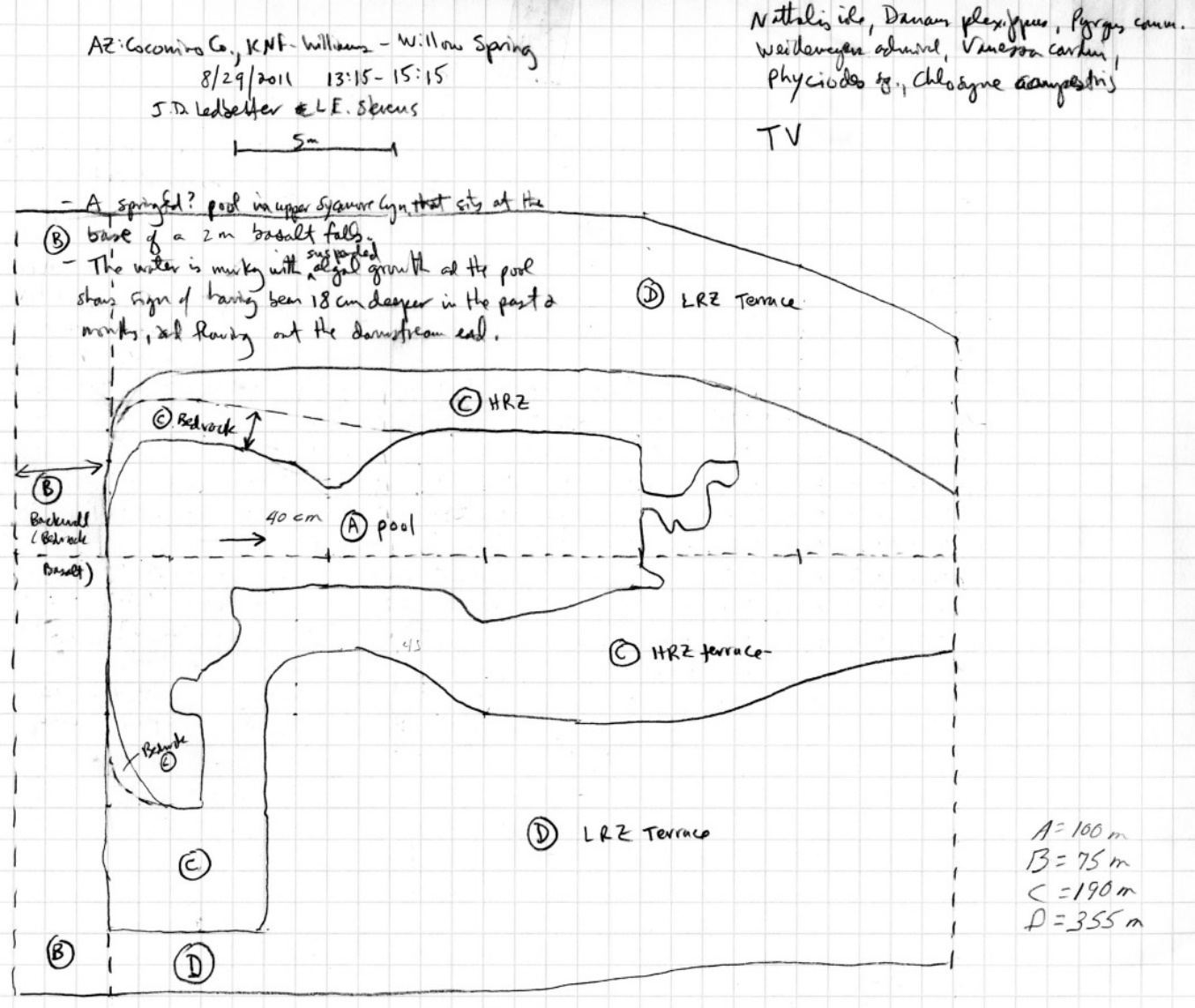 Fig 5.2 Willow Spring Sketchmap.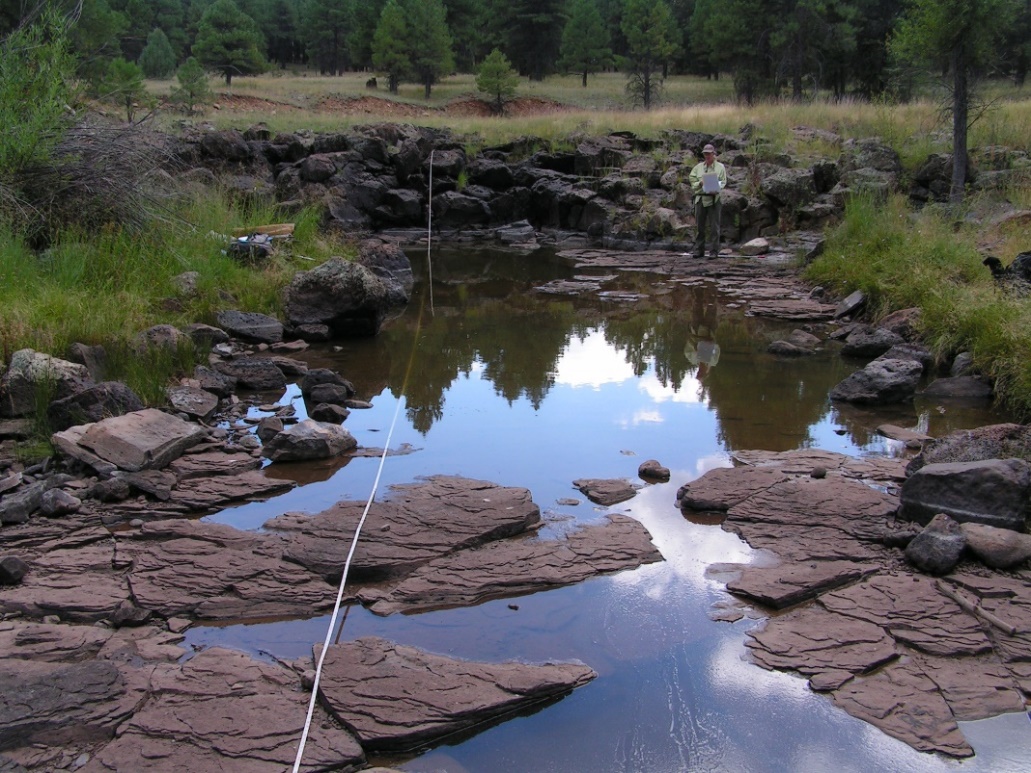 Fig 5.3 Willow Spring.CodeABNameConcrete TankWet meadowArea sqm379Surface typeOTHLGCSurface subtypeanthroSlope variabilityLowLowAspect TN11201Slope degrees03Moisture (scale 1-10)108Water depth cm453Area % open water902Substrate1 - Clay %0102 - Silt %0303 - Sand %004 - Fine gravel %005 - Coarse gravel %006 - Cobble %00.57 - Boulder %008 - Bedrock %00Organic %9059.5Other % (anthropogenic)100Precipitate %00Litter %55Wood %015Litter Depth (cm)13Characteristic MeasuredValueLocation NumberDeviceAlkalinity, Total (mg/L)801LaMotteDissolved oxygen (field) (mg/L)121CHEMets DO kitpH (field)6.081Hanna ComboSpecific conductance (field) (uS/cm)1591Hanna ComboTemperature, water C21.21Hanna ComboCover TypeSpecies CountWetland Species CountGround105Shrub00Mid-canopy00Tall canopy00Basal00Aquatic10Non-vascular00Plant SpeciesCover CodeNative StatusWetland StatusCommentsABAgrostisGCIW03Bouteloua gracilisGCNU01Carex praegracilisGCNW07CladophoraAQN?A950EleocharisGCNW012Elymus elymoidesGCNF00.01HordeumGCWR03Iris missouriensisGCNF05MimulusGCNW03Poa pratensisGCNIF066RumexGCNIF00.1SpeciesLifestageHabitatMethodRep#CountSpecies DetailAraneaeT3blackColeoptera CoccinellidaeAdTCollected spot1Diptera Tabanidae Tabanus fulvicallusAd5LepidopteraAdT6MolluscaAdCollected spot2Odonata Libellulidae Libellula saturataAd1Orthoptera AcrididaeAdT5Vertebrate Species Common NameCountDetectionCommentsElkDeerRed-winged Blackbird2Steller's JayWestern TanagerDark-eyed JuncoCategoryConditionRiskAquifer Functionality & Water Quality2.82.8Geomorphology23.8Habitat33Biota3.33Human Influence3.73Overall Ecological Score3.13.1CodeABNameSource ChannelTerraceArea sqm7.0070.00Surface typeCHTESurface subtyperunLRZSlope variabilityMedHighAspect TN246246Slope degrees33Moisture (scale 1-10)100Water depth cm20.00Area % open water40.00Substrate1 - Clay %002 - Silt %003 - Sand %004 - Fine gravel %1055 - Coarse gravel %10106 - Cobble %1057 - Boulder %10108 - Bedrock %5570Organic %50Other % (anthropogenic)00Precipitate %0.000.00Litter %10.005.00Wood %2.008.00Litter Depth (cm)0.501.00Characteristic MeasuredValueLocation NumberDeviceAlkalinity, Total (mg/L)40test stripsHardness, Ca + Mg (mg/L)0test stripsNitrogen, Nitrate (NO3) as NO3 (mg/L)0test stripsNitrogen, Nitrite (NO2) as NO2 (mg/L)0test stripspH (field)6.73Hanna/Ph SpearpH (field)6.5test stripsSpecific conductance (field) (uS/cm)75Hanna/Ph SpearTemperature, air C26.7Handheld thermTemperature, water C14.6Hanna/Ph SpearCover TypeSpecies CountWetland Species CountGround104Shrub41Mid-canopy10Tall canopy00Basal10Aquatic11Non-vascular20Plant SpeciesCover CodeNative StatusWetland StatusCommentsABAmbrosiaGCIFannual00.3Carex aureaGCNW32Cladophora glomerataAQNA300Iris missouriensisGCNF02LathyrusGCNR08LichenNVNU03Prunus virginianaSCNF05Quercus gambeliiBCNU5 cm00.01Quercus gambeliiMCNU02Quercus gambeliiSCNU110Robinia neomexicanaSCNF00.1Salix lasiolepisSCNR812SolidagoGCNF00.2Sporobolus contractusGCNF?02SymphoricarposGCNU010Toxicodendron radicansGCNWR01Trifolium repensGCIWR00.1unknown Bryophyte (moss, liverwort, hornwort)NVNF03unknown grassGCspikey10SpeciesLifestageHabitatMethodRep#CountSpecies DetailAraneaeAdTCollected spot1ColeopteraAdCollected spot1Coleoptera Carabidae Bembidion subangustatumAdCollected spot1Coleoptera CoccinellidaeAdTCollected spot1Coleoptera DermestidaeAdTCollected spot1Coleoptera DytiscidaeAdACollected spot6Coleoptera Dytiscidae AgabusAdACollected spot1Coleoptera Dytiscidae LaccophilusAdACollected spot1Coleoptera Haliplidae Peltodytes dispersusAdACollected spot1Coleoptera HydrophilidaeAdACollected spot1Coleoptera Hydrophilidae Tropisternus affinisAdACollected spot1DipteraAdTCollected spot1Diptera CulicidaeLACollected spot2Diptera SarcophagidaeAdTCollected spot1Hemiptera CydnidaeCollected spot1Hemiptera Lygaeidae GeocorisAdTCollected spot1Hemiptera Notonectidae Notonecta kirbyiAdACollected spot1Hemiptera Pentatomidae Thyanta pallidovirensAdTCollected spot1Hemiptera PyrrhocoridaeAdTCollected spot1HymenopteraAdTCollected spot2Lepidoptera Hesperiidae Amblyscirtes aenusAdTCollected spot1Lepidoptera Hesperiidae Epargyreus clarusAdTSpot1Lepidoptera Hesperiidae Erynnis meridianusAdTSpot1Lepidoptera Hesperiidae Heliopetes ericetorumAdTSpot1Lepidoptera Lycaenidae Callophrys eryphonAdTCollected spot1Lepidoptera Lycaenidae Glaucopsyche lygdamusAdTSpot1Lepidoptera Nymphalidae Chlosyne acastusAdTSpot1Lepidoptera Nymphalidae Junonia coeniaAdTSpot1Lepidoptera Nymphalidae PhyciodesAdTSpot1Lepidoptera Nymphalidae Speyeria nokomisAdTSpot1Lepidoptera Papilionidae Papilio rutulusAdTSpot1Lepidoptera Pieridae Pontia sisymbriiAdTSpot1MolluscaAdCollected spot1Odonata Coenagrionidae ArgiaAdTSpot1Odonata Libellulidae Libellula saturataAdTSpot1femaleOdonata Libellulidae SympetrumAdTSpot1Orthoptera Acrididae Xanthippus corallipesAdTCollected spot1Vertebrate Species Common NameCountDetectionCommentsBroad-billed Hummingbirdobswestern tanagerobsCategoryConditionRiskAquifer Functionality & Water Quality4.171Geomorphology4.41.8Habitat41.8Biota4.631.88Human Influence5.251.57Administrative Context3.672.5Overall Ecological Score4.31.62CodeABCDNameSource PoolDry BackwallHRZ ChannelLRZ TerraceArea sqm100.0075.00190.00355.00Surface typePBWTETESurface subtypeHRZLRZSlope variabilityLowMedMedMedAspect TN241241241Slope degrees1835Moisture (scale 1-10)10000Water depth cm40.00Area % open water98.00Substrate1 - Clay %00002 - Silt %0020203 - Sand %0010304 - Fine gravel %0040305 - Coarse gravel %0010106 - Cobble %10110107 - Boulder %100008 - Bedrock %8098100Organic %0000Other % (anthropogenic)0000Precipitate %0.000.000.000.00Litter %0.000.1065.0015.00Wood %0.000.100.005.00Litter Depth (cm)0.000.102.002.00Cover TypeSpecies CountWetland Species CountGround3814Shrub72Mid-canopy31Tall canopy21Basal00Aquatic00Non-vascular41Plant SpeciesCover CodeNative StatusWetland StatusCommentsABCDAgropyronGCIF0000.1algaeNVNAbiofilm95000AmbrosiaGCIFannual0024ApocynumGCNF00.210asterGCNcomutatus?000.20.3Bouteloua curtipendulaGCNU0000.5CarexGCNWwith tall spray inflor.00.530EleocharisGCNW0010Elymus elymoidesGCNF00.10.10.2Epilobium ciliatumGCIW00.280.1Equisetum laevigatumGCNWR000.20ErigeronGCNF000.21GaliumGCIFEuropean000.20GauraGCNF00.210.1Geranium richardsoniiGCNFpink and red000.10GypsophilaGCNU000.30.5HeliomerisGCNU000.30.5Iris missouriensisGCNF000.10.2Juncus balticusGCNWquestion mark on species00.100Juncus ensifoliusGCNW00.110Juniperus scopulorumMCNU000.115Juniperus scopulorumSCNU00.2310Koeleria macranthaGCNF000.12LathyrusGCNR0012LichenNVNU0802Melilotus albusGCIWR00.131Melilotus officinalisGCIWR000.20.2Mentha arvensisGCNWR001.30.01PhleumGCIFlong inflorescence0012Pinus ponderosaMCNU0003Pinus ponderosaSCNU0004Pinus ponderosaTCNU0003Poa pratensisGCIF00.0124Populus angustifoliaMCNR00310Populus angustifoliaSCNR0025Populus angustifoliaTCNR00010Ribes cereumSCNUspineless (cereum?)0002Rosa woodsiiSCNF00.010.50.5Salix lasiolepisSCNR0238Schizachyrium scopariumGCNF00.30.32Sidalcea neomexicanaGCNWR00.120.1Solidago canadensisGCNWR0001Toxicodendron rydbergiiSCNF0001TrifoliumGCIWRwhite0030Triticum aestivumGCIF000.10unknownGC"long panicle grass"013010unknownGC"Red rockweed"00.0120unknown Bryophyte (moss, liverwort, hornwort)NVNF"black"050.010unknown Bryophyte (moss, liverwort, hornwort)NVNF"green"0110unknown grassGClarge red grass panicum?0020unknown grassGCperennial0150VerbascumGCIF000.10.1ViolaGCNF00.10.20ZinniaGCNU000.10.1SpeciesLifestageHabitatMethodRep#CountSpecies DetailBasommatophora Planorbidae GyraulusAdACollected spot5Coleoptera Cantharidae ChauliognathusAdTCollected spot1Coleoptera ChrysomelidaeAdTCollected spot1Coleoptera Coccinellidae Hippodamia convergensAdTCollected spot1Coleoptera Dytiscidae LaccophilusAdACollected spot1Coleoptera Dytiscidae Thermonectus nigrofasciatus nigrofasciatusAdACollected spot1Coleoptera Hydrophilidae TropisternusAdACollected spot1Coleoptera MelyridaeAdTCollected spot1Decapoda Cambaridae Orconectes virilisAdACollected spot2DipteraAdTCollected spot1Diptera BombyliidaeAdTCollected spot1Diptera DolichopodidaeAdTCollected spot1Hemiptera CorixidaeAdACollected spot1Hemiptera Corixidae CorisellaAdACollected spot1Hemiptera Corixidae Hesperocorixa laevigataAdACollected spot1Hemiptera Gerridae Aquarius remigisAdACollected spot1Hemiptera Notonectidae Notonecta kirbyiAdACollected spot1Hemiptera Notonectidae Notonecta kirbyiAdACollected spot1Photographed Hemiptera Notonectidae Notonecta undulataAdACollected spot1Hemiptera Pentatomidae Thyanta custatorAdTCollected spot1HomopteraAdTCollected spot1Hymenoptera Crabronidae TachytesAdTCollected spot1Hymenoptera Sphecidae Ammophila varipesAdTCollected spot1Hymenoptera Sphecidae Ammophila varipesAdTCollected spot1Photographed. Hymenoptera Sphecidae PalmodesAdTCollected spot1Hymenoptera Tiphiidae Myzinum maculatumAdTCollected spot1Hymenoptera Vespidae Polistes comanchusAdCollected spot1Hymenoptera Vespidae Vespula atropilosaAdTCollected spot1Worker.  Hymenoptera Vespidae Vespula pensylvanicaAdTCollected spot1LepidopteraLTCollected spot1Lepidoptera Hesperiidae Pyrgus communisTSpotLepidoptera Nymphalidae ChlosyneTSpotcampestisLepidoptera Nymphalidae Danaus plexippusTSpotLepidoptera Nymphalidae Limenitis weidemeyeriiTSpot2Lepidoptera Nymphalidae Phyciodes campestrisAdTCollected spot1Lepidoptera Nymphalidae Vanessa carduiTSpotLepidoptera Pieridae Nathalis ioleTSpotOdonata Lestidae Archilestes grandisASpotOdonata Lestidae Lestes congenerAdTCollected spot1Odonata Libellulidae Libellula luctuosaTSpotOdonata Libellulidae Libellula pulchellaAdTCollected spot1Odonata Libellulidae Libellula quadrimaculataTSpotOdonata Libellulidae Libellula saturataTSpotOdonata Libellulidae Pantala flavescensTSpotSpotless?Odonata Libellulidae Plathemis lydiaTSpotOdonata Libellulidae Sympetrum pallipesAdTCollected spot1Orthoptera Acrididae Melanoplus sanguinipesAdTCollected spot1Orthoptera TetrigidaeAdACollected spot1Vertebrate Species Common NameCountDetectionCommentsAmerican crownearbylesser goldfinchlazuli buntingfemalehairy woodpecker1turkey vultureAmerican robinCategoryConditionRiskAquifer Functionality & Water Quality4.333Geomorphology4.81.4Habitat4.21.6Biota3.383.75Human Influence4.561.63Administrative Context4.111.63Overall Ecological Score4.182.44